Wednesday 20th January 2021LO: to define and identify types of forcesFrom the Oak National Academy lesson video on forces, you should complete the following sections when relevant to do so.Write a description to explain what forces are.______________________________________________________________________________________________________________________________________________________When a force pushes or pulls, it can do 3 things:_______________________________________________________________________________________________________________________________________________________________________________________________________________Match the words to the correct definitions.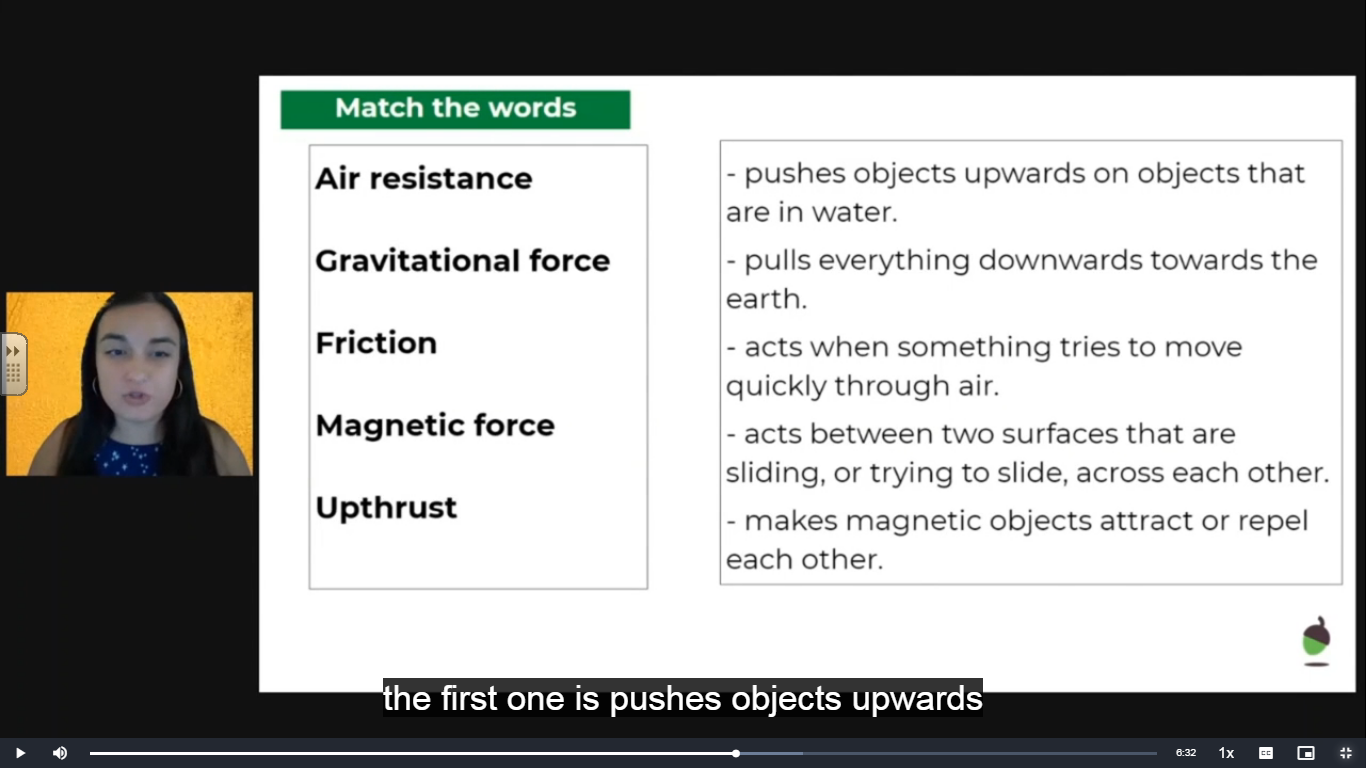 Under each picture, explain what forces are acting in each of these images.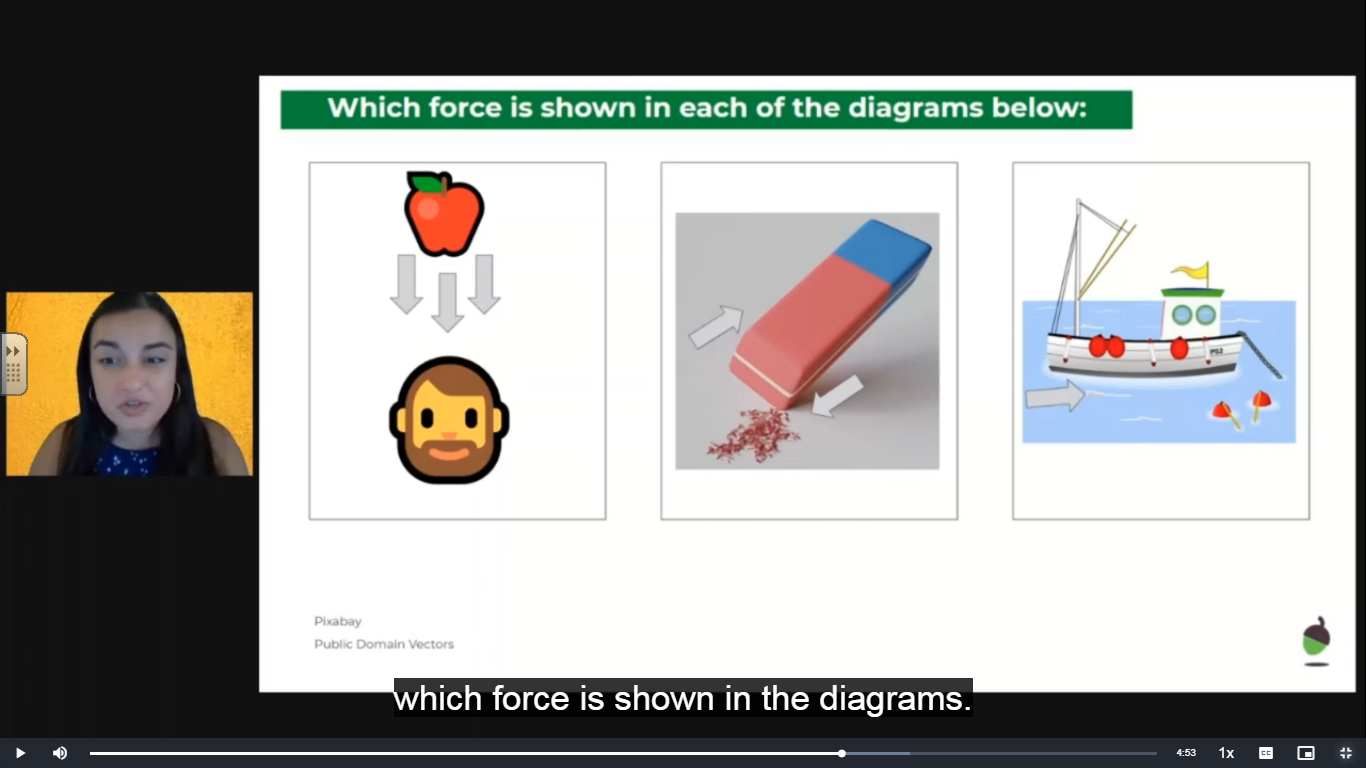 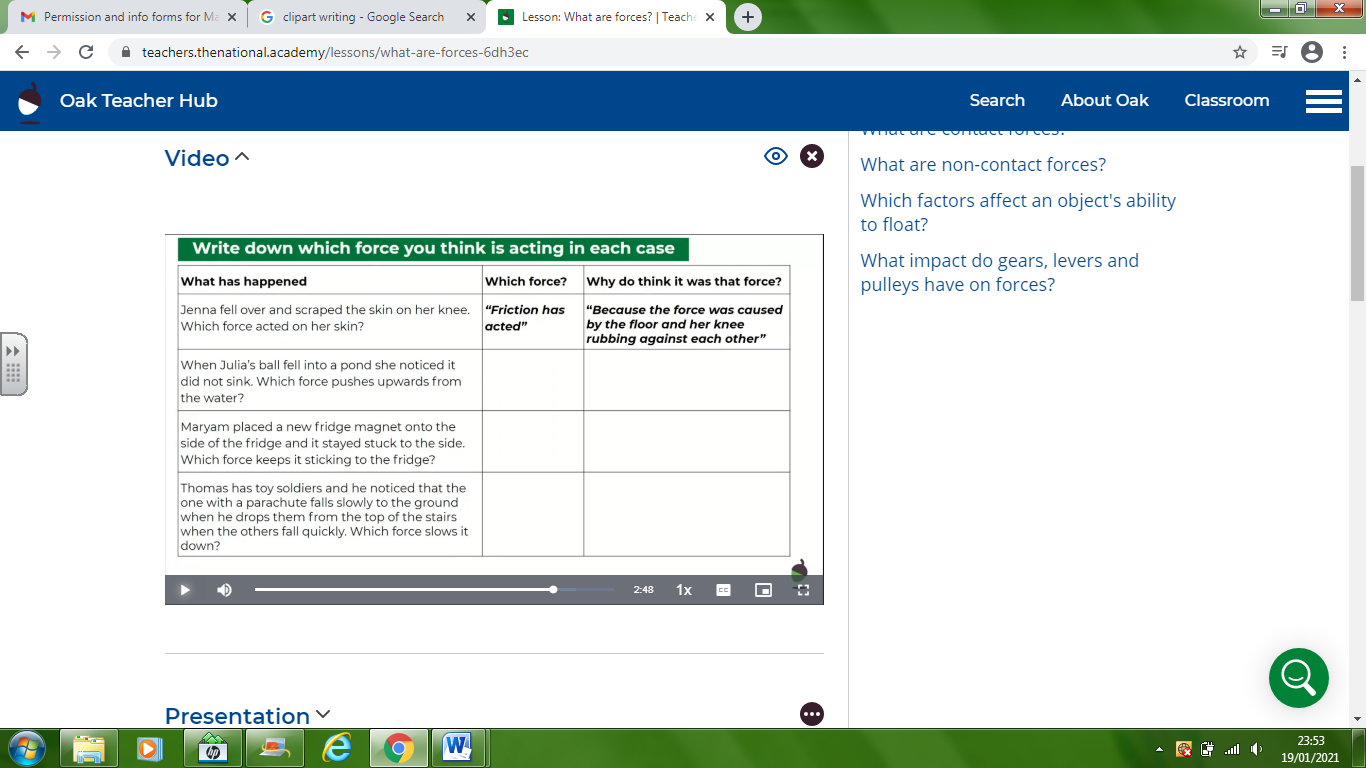 Extension challenge for those that are wanting to push themselves:Identify and explain all the forces that are acting on a moving boat.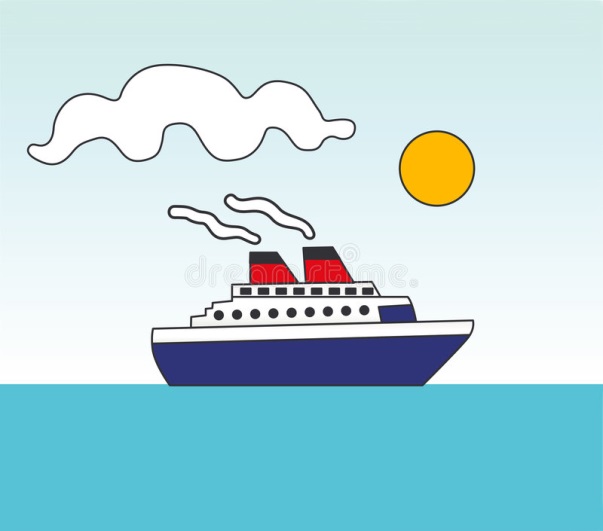 Contact forcesNon-contact forcesDefinition:Definition:Examples of where we can find this type of force:Examples of where we can find this type of force: